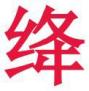 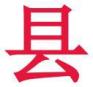 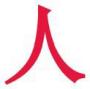 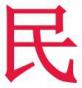 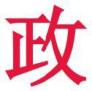 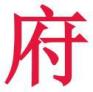 办公室文件绛政办发〔2021〕41 号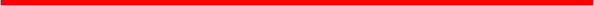 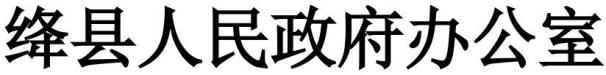 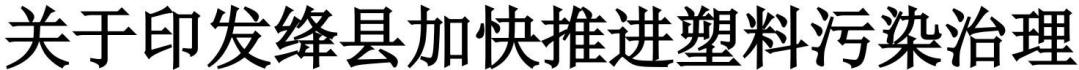 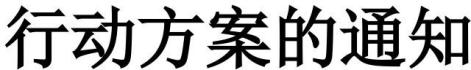 县直各有关单位、绛县经济开发区管委会:《绛县加快推进塑料污染治理行动方案》已经县人民政府同 意,现印发给你们,请认真组织实施.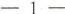 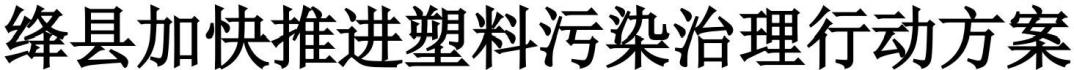 为进一步加大我县塑料污染治理力度,加快建立完善塑料制 品长效管理机制,根据《运城市人民政府办公室关于印发运城市 加快推进塑料污染治理行动方案的通知》(运政办发〔2021〕47 号) 精神,制定我县行动方案.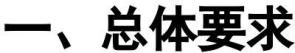 坚持以习近平新时代中国特色社会主义思想为指导,牢固树 立新发展理念,持续推进塑料污染治理全链条管理,有力有序有 效治理塑料污染,全面落实国家、省、市工作部署,巩固2020 年以来"禁限塑"治理成果,聚焦重点领域提速治理塑料污染. 到2021 年年底,不可降解塑料袋禁限使用范围为绛县建成区. 到2022年年底，一次性塑料用品在所有宾馆、酒店等场所不再 主动提供.到2023 年年底,绛县建成区集贸市场禁止使用不可降解塑料袋。具体禁限种类、要求和任务进度见附件3。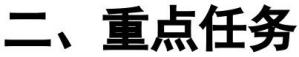 (一) 强化生产源头整治,加大监督检查力度积极向企业宣传国家、省、市、县相关政策,提升政策知晓率.做好生产、销售超薄塑料购物袋、 超薄聚乙烯农用地膜企业的摸底排查工作,全面调查摸底,掌握企业基本情况、质量状况、生产、销售情况等信息,建立企业档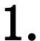 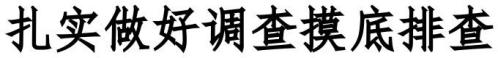 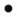 案并实施动态管理。─2─	 强化生产源头整治,加大塑料制品生产企业排查范围,加强对违规生产超薄塑料购物袋、超薄聚乙烯农用地膜企业的执法力度。依据国家《产品质量法》《固体废物污染环境防治法》等法律法规,查处一批违法案件,对重大典型案件督查督办。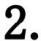 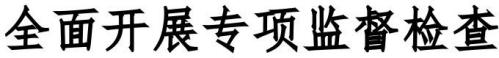 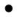 加强医疗废物收集、贮存、运输、处置全过程环境监管,严格落实危险废物转移联单制度,禁止以医疗废物为原料生产塑料制品。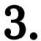 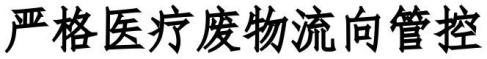 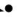 	 利用信息化手段,在医疗废弃物产生、收集、出院、转运、处置阶段实行多方监管,对医院内部医疗废弃物进行追溯和信息统计,对处置中心 车辆位置进行实时监控,实现辖区医疗废弃物大数据分析.各级各类医疗机构按照《运城市生活垃圾分类管理办法》有关要求, 建立生活垃圾四分类体系和分类减量台账,坚决杜绝将医疗废物混入生活垃圾或将医疗废物丢弃在城市生活垃圾箱等违法违规 现象。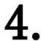 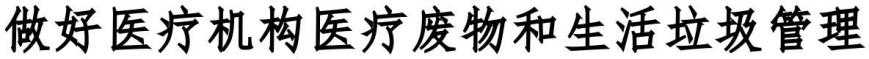 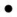 (二) 严格管控流通环节,压实监督管理责任商贸流通企业要严格落实禁限塑规定,规范集贸市场管理,压实市场开办者主体责任.推动建立集贸市场塑料购物袋集中购销制度,对违规销售超薄塑料购物袋行为,实行个体商户和市场开办者双罚制度.加强农资销售执法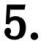 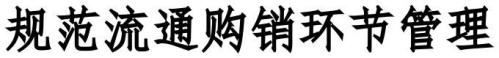 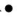 检查,开展农资打假行动,严格查处超薄地膜用于农田覆盖等违──3──规行为,严厉惩处农资经销商和电商企业等违规销售非标地膜行 为.做好废旧农膜回收利用,从源头规范流通购销环节管理.严格落实《绛县塑料制品禁限目录、要求及任务进度》(附件3) 和《相关塑料制品禁限管理细化标准(2020 年版) 》(附件4) 相关要求,规范系统内农贸市场管理及销售,压实流通企业、农贸市场、电商网点禁限塑主体责任. 开展塑料购物袋、聚乙烯农用地膜等塑料制品质量监督检查,加大对生产销售塑料制品违法行为的查处力度,依法查处生产、销售厚度小于0.025 毫米的超薄塑料购物袋和厚度小于0.01毫米的聚乙烯农用地膜等行为,加大对纳入淘汰产品目录的一次性发泡塑料餐盒、一次性塑料棉签、含塑料微珠日化产品的查处力度。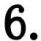 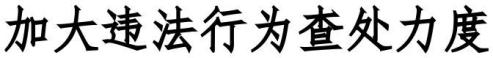 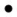 建立商务领域一次性塑料制品使用、回收报告制度.鼓励物流商超企业带盘运输,减少包装浪费. 推广可循环、可折叠包装产品和物流配送器具。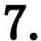 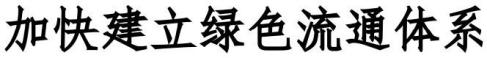 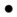 (三) 推广替代产品应用,增加绿色产品供给,加大科研经费支持,探索研究塑料污染治理领域关键技术,建设重点实验室等科技创新平台.以 可降解、可循环、易回收为主要方向,加快全生物降解塑料等新型功能材料技术攻关和成果转化。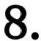 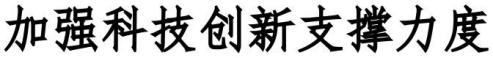 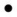 将塑料污染治理纳入项目申报指南,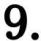 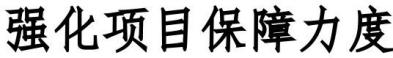 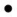 动员和鼓励全县企业申报塑料污染治理研发项目,加大对探索研究塑料污染治理领域关键技术的企业及团队的科研项目经费支持 一 4 一力度.大力推动本县企业与院校、国内优势企业的研发合作,力争促成一批合作成果,加快推动科技成果项目在我县的转化落地.稳步扩大可降解塑料等替代产品的产能,大力支持可降解塑料制品补链和扩能项目建设,培育一批可降解材料和产品重点企业,带动塑料产业链上下游融合发展.充分利用省、市级技改资金,对辖区内可降解塑料制品补链和扩能重点项目进行倾斜支持。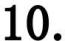 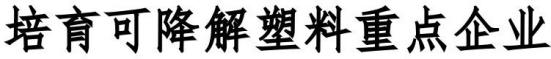 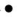 积极引导公众选择使用环保布袋、无纺布袋和可降解购物袋以及全生物降解塑料制品。鼓励餐 饮外卖企业使用符合性能和食品安全要求的秸秆覆膜餐盒等生物基产品、可降解塑料袋等替代产品。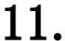 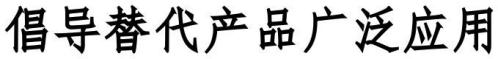 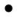 鼓励快递企业使用环保胶带、包装袋和填充物,逐步淘汰非环保包装物的使用,实现邮政快递 业使用45 毫米以下"瘦身胶带"封装比例达到95% 以上,可循环中转袋使用率达到91% 以上,电商不再进行二次包装率达到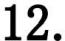 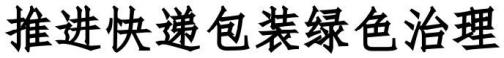 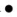 93%以上,全县标准化网点包装废弃物回收箱设置率实现100%. 落实"2582" 工程,督促企业逐步减少非环保包装物存量,引导采购环保性包装材料,开展重金属和特定物质超标包装袋与过度包装两个专项整治,做好国家交通部《邮件快件包装管理办法》 等法律法规的宣传贯彻。(四)	加强回收处置建设,提升资源利用水平推进废旧农膜、肥料和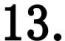 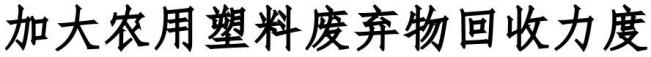 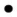 — 5 一农药包装废弃物回收体系建设,推进农田残留地膜、农药化肥塑 料包装等清理整治工作。完成农膜回收台账建设及地膜残留监测 工作.开展废旧农膜专项清理整治,全县农用薄膜回收率达80% 以上。严格落实《运城市城市生活垃圾分类管理办法》,加大塑料垃圾等可回收物分类、收集和处理力度. 集中整治废塑料加工利用集散地和废塑料加工利用企业，推动废塑料清洁回收利用和集聚发展。推动我县生活垃圾焚烧发电设施尽快建成投运,塑料垃圾基本实现资源化、能源化、零填埋.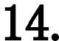 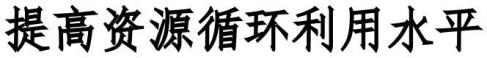 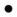 严格落实《山西省城市生活垃圾分类管理规定》《运城市城市生活垃圾分类管理办法》,在 示范片区安排部署废旧塑料的回收和利用工作,配置可回收物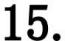 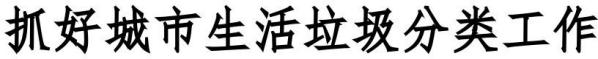 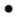 (包括专用塑料垃圾) 分类收集设施,加快推进生活垃圾焚烧发电项目建设。安排具有相应资质的回收企业对废旧塑料进行回收和利用.在中心城区范围内,结合生活垃圾分类工作要求,全面做好废旧塑料的分类回收和处置工作。(五) 建立健全体制机制,完善支撑保障体系研究出台塑料污染治理配套政策,适时更新发布我县塑料制品禁限目录,建立健全塑料污染治理政策保障体系。严格执行《中华人民共和国固体废物污染环境 防治法》和《山西省固体废物污染环境防治条例》,对塑料行业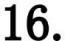 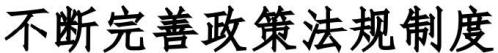 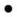 进行环境监管。一 6 一加大对绿色产品生产、配送、回收等基础设施建设支持力度。将全生物降解塑料制品生产及再 生资源回收的企业纳入战略性新兴产业,在立项审批、土地、环评、电价等方面给予政策倾斜,进一步落实塑料污染治理相关税收优惠政策.引导、支持和督促采购单位积极采购绿色包装,加 大对符合标准绿色产品的政府采购力度。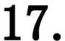 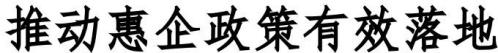 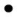 ,开展绿色生活创建行动,将停止上使用不可降解塑料购物袋等纳入创建评价指标。党政机关带头执行,引导学校、医院等公共机构以及所辖食堂等场所,由不主 动、不免费提供不可降解塑料袋逐步向全面停止提供转变。中共 绛县县委机关事务服务中心将相关工作列入《2021年绛县公共机构节约能源资源工作专项考核实施方案》,统筹安排推进本级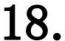 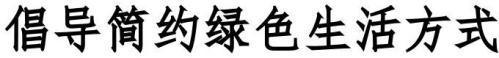 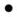 2021年度公共机构垃圾分类工作,推动本级公共机构2021年年 底前全面停止使用第一批名录内的不可降解一次性塑料制品。依法依规查处生产、销售国家明令禁止的塑料制品,严查虚标、伪标以及违法排污等行为.提升环 境执法效能,严格查处塑料及塑料制品行业生产过程中的环境违法行为,对行业管理部门移交的有关塑料环境污染和生态破坏行为的相关线索,依法立案查处,重大典型案件实行挂牌督办.充 分利用12369 环保举报平台,发挥公众监督作用.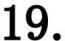 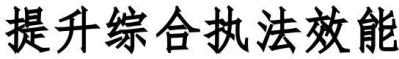 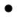 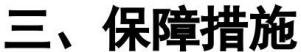 (一) 加强组织领导,强化主体责任.成立了由分管副县长— 7一任组长,相关部门负责人为成员的绛县塑料污染治理工作领导小 组,办公室设在县发展和改革局.领导小组统筹协调全县塑料污染治理工作,及时研究解决工作中遇到的困难和问题,确保相关目标任务顺利完成。县直各有关单位、绛县经济开发区管委会要 切实履行主体责任,进一步建立完善禁限塑工作机制.( 二) 加强监督检查,狠抓工作落实.要加强日常监管,加大对塑料制品生产、销售企业的监督检查。严厉打击违规生产、 销售等行为,涉嫌违法的要依法严肃查处.市生态环境局绛县分局要会同有关部门开展塑料污染治理督促检查联合专项行动,对工作落实不力的要及时督促整改,重点问题纳入县级生态环境保护督查,强化督查问责.( 三) 加大宣传力度,营造绿色消费氛围.加大对塑料污染治理的宣传力度,引导公众减少使用一次性塑料制品.利用报纸、 广播电视、新媒体等,做好政策解读、工作成效和典型经验宣传报道.积极倡导绿色、低碳、安全、节约的消费理念,推动塑料污染治理成为社会文明新风尚。附件: 1.绛县塑料污染治理工作领导小组塑料污染治理任务分工清单绛县塑料制品禁限目录、要求及任务进度相关塑料制品禁限管理细化标准(2020 年版)— 8 一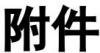 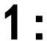 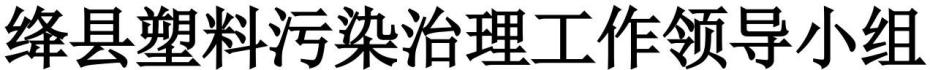 为切实加强对塑料污染治理工作的组织领导,经县政府同 意,成立绛县塑料污染治理工作领导小组.组成人员如下:组	长:	马	辉	县委常委、政府副县长成	员:	县发展和改革局、县工业信息化和科技局、市生态环境局绛县分局、县住房和城乡建设管理局、县市场监督管理局、 县卫生健康和体育局、县农业农村局、县司法局、中共绛县县委机关事务服务中心、县供销联社、中国邮政集团公司山西省绛县分公司等部门主要负责人组成。领导小组下设办公室,办公室设在县发展和改革局. 主	任:	李	明 ( 兼 )— 9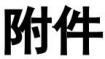 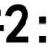 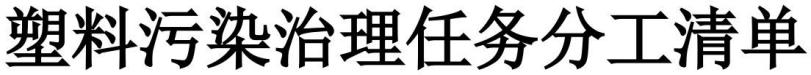 ─ 10 ─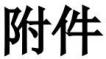 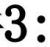 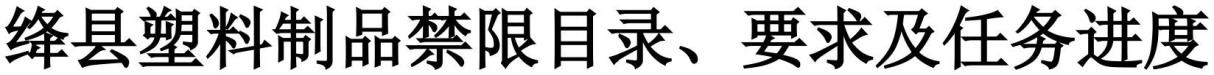 一11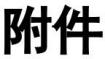 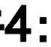 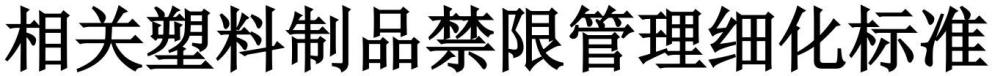 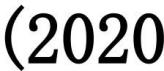 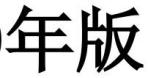 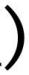 ─12 ─序号主要任务牵头单位。上扎实做好调查摸底排查县市场监督管理局、县工信科局2全面开展专项监督检查县市场监督管理局、县工信科局3严格医疗废物流向管控市生态环境局绛县分局4做好医疗机构医疗废物和生活垃圾管理县卫生健康和体育局5规范流通购销环节管理县市场监督管理局、县供销联社6加大违法行为查处力度县市场监督管理局、县农业农村局7加快建立绿色流通体系县工信科局8加强科技创新支撑力度县工信科局9强化项目保障力度县工信科局10培育可降解塑料重点企业县工信科局、县发展和改革局11倡导替代产品广泛应用县工信科局12推进快递包装绿色治理中国邮政集团公司山西省绛县分公司13加大农用塑料废弃物回收力度县农业农村局14提高资源循环利用水平县住建局、县工信科局、县发改局15抓好城市生活垃圾分类工作县住建局16不断完善政策法规制度县发展和改革局、市生态环境局绛县分局、县司法局17深化惠企政策有效落地各相关职能部门18倡导简约绿色生活方式县发改局、中共绛县县委机关事务服务中心19提升综合执法效能市生态环境局绛县分局时间节点时间节点2020年底2021年7 月1 日2022年底2023年底2025年底禁限要求禁限种类禁限要求禁限种类2020年底2021年7 月1 日2022年底2023年底2025年底禁止生产	、销售的塑料制品厚度小于0.025 毫米的超薄塑料购物袋禁止生产、销售禁止生产	、销售的塑料制品厚度小于0.01 毫米的聚乙烯农用地膜禁止生产、销售禁止生产	、销售的塑料制品以医疗废物为原料制造塑料特制品禁止禁止生产	、销售的塑料制品废弃塑料进口禁止禁止生产	、销售的塑料制品一次性发泡塑料餐具禁止生产、销售禁止生产	、销售的塑料制品一次性塑料棉签禁止生产、销售禁止生产	、销售的塑料制品含塑料微珠的日化产品禁止生产禁止销售禁止	、限制使用的塑料制口国不可降解塑料袋2021 年年底,绛县建成区的商场、超市、药店、书店等场所以及餐饮打包外卖服务和各类展会活动禁止使用; 集贸市场规范和限制使用绛县建成区集贸市场禁止使用禁止	、限制使用的塑料制口国不可降解一次性塑料吸管餐饮行业禁止使用禁止	、限制使用的塑料制口国不可降解一次性塑料餐具绛县建成区、景区景点餐饮堂食服务禁止使用绛县建成区、景区景点餐饮堂食服务禁止使用禁止	、限制使用的塑料制口国宾馆、酒店一次性塑料用 品星级宾馆、酒店等场所不再主动提供所有宾馆、酒店等场所不再主动提供禁止	、限制使用的塑料制口国不可降解的塑料包装 袋、一次性塑料编织袋、不可降解的塑料胶带邮政快递网点禁止使用序号类别类别细化标准备注甲严厚度小于0.025毫米的超薄塑料购物袋厚度小于0.025毫米的超薄塑料购物袋用于盛装及携提物品且厚度小于0.025毫米的超薄塑料购物袋具体参照 GB/T21661《塑料购物袋》标准2厚度小于0.01毫米的聚乙烯农用地膜厚度小于0.01毫米的聚乙烯农用地膜以聚乙烯为主要原料制成且厚度小于0.01毫米的不可降解农用地面覆盖薄膜具体参照 GB13735《聚乙烯吹塑农用地面覆盖薄膜》标准3以医疗废物为原料制造塑料制品以医疗废物为原料制造塑料制品禁止以纳入《医疗废物管理条例》《医疗废物分类目录》等管理的医疗废物为原料生产的塑料制品4一次性发泡塑料餐具一次性发泡塑料餐具用泡沫塑料制成的一次性塑料餐具5一次性塑料棉签一次性塑料棉签以塑料棒为基材制造的一次性棉签不包括相关医疗器械6含塑料微珠的日化产品含塑料微珠的日化产品为起到磨砂、去角质、清洁等作用, 有意添加粒径小于5毫米的固体 塑料颗粒的淋洗类化妆品(如沐浴剂、洁面乳、磨砂膏、洗发水等) 和牙膏、牙粉7不可降解塑料袋不可降解塑料袋商场、超市、药店、书店、餐饮打包外卖服务、展会活动等用于盛装及携提物品的不可降解塑料购物袋不包括基于卫生及食品安全目的,用于盛装散装生鲜食品、熟食、面食等商品的塑料预包装袋、连卷袋、保鲜袋等8一次性塑料餐具一次性塑料餐具餐饮堂食服务中使用的一次性不可降解塑料刀、叉、勺等不包括预包装食品使用的一次性塑料餐具9一次性塑料吸管一次性塑料吸管餐饮服务中用于吸饮液态食品的一次性不可降解塑料吸管不包括牛奶、饮料等食品外包装上自带的塑料吸管10宾馆、酒店一次性塑料制品宾馆、酒店一次性塑料制品酒店、饭店、宾馆、招待所、民宿客房等场所使用的易耗塑料制品, 包括塑料梳子、牙刷、肥皂盒、针线盒、浴帽等11电商快递塑料包	装不可降解的塑料包装袋用于电商快递寄递过程装载物品的不可降解塑料包装袋12电商快递塑料包	装不可降解的一次性塑料编织袋由塑料编织布或塑料编织布与塑料薄膜、纸张等制成,用于电商快递寄递过程装载物品的一次性不可降解塑料包装袋13电商快递塑料包	装不可降解的塑料胶带电商快递封装使用的不可降解塑料胶带